Bom dia caros cientistas.Nossa aula de hoje será por videoconferência. 6º ano às 7h30;7º ano às 8h20.Entraremos pelo link da sala Classroom de Matemática.Hoje, analisaremos a distribuição das apresentações de amanhã, 22/10, bem como, a realização das inscrições das apresentações que mais interessarem, conforme a disponibilidade de vaga.Inscrições para as apresentações do PIA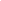 